CCN联盟奖学金申请表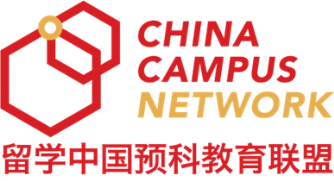 Application for CCN ScholarshipNombre del programa:  Estado de la República: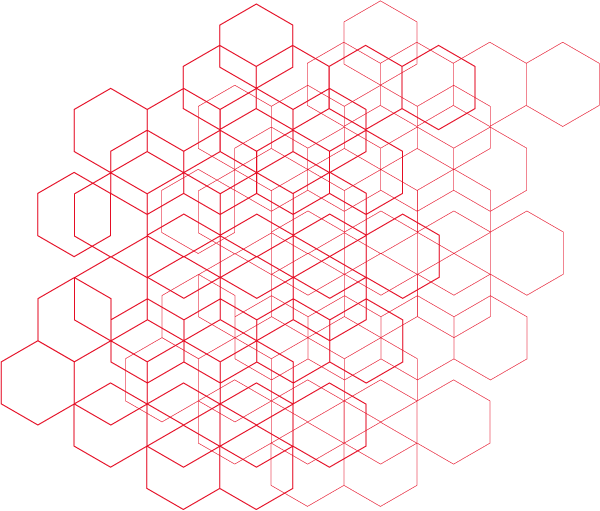 申请人姓名Candidate Name(Nombre)申请人姓名Candidate Name(Nombre)性别 Gender(Género)性别 Gender(Género)性别 Gender(Género)邮箱Email Address(Correo electrónico)邮箱Email Address(Correo electrónico)电话Telephone(Teléfono)电话Telephone(Teléfono)电话Telephone(Teléfono)HSK水平HSK Level(Nivel de HSK)HSK水平HSK Level(Nivel de HSK) none  1  2  3  4  5  6 none  1  2  3  4  5  6 none  1  2  3  4  5  6 none  1  2  3  4  5  6 none  1  2  3  4  5  6就读中学/大学High School／University(Bachillerato/Universidad)就读中学/大学High School／University(Bachillerato/Universidad)在读年级Grade/year(Año de graduación)在读年级Grade/year(Año de graduación)专业方向Academic Stream(Nivel al que aplicas) Bachelor(Pregrado)商科Business(Negocios)   人文学科Humanities (Humanidades)  理工科Science and Engineering (Ciencias e Ing)  商科Business(Negocios)   人文学科Humanities (Humanidades)  理工科Science and Engineering (Ciencias e Ing)  商科Business(Negocios)   人文学科Humanities (Humanidades)  理工科Science and Engineering (Ciencias e Ing)  商科Business(Negocios)   人文学科Humanities (Humanidades)  理工科Science and Engineering (Ciencias e Ing)  商科Business(Negocios)   人文学科Humanities (Humanidades)  理工科Science and Engineering (Ciencias e Ing)  专业方向Academic Stream(Nivel al que aplicas) Master(Maestría)商科Business(Negocios)   人文学科Humanities (Humanidades)  理工科Science and Engineering (Ciencias e Ing)  商科Business(Negocios)   人文学科Humanities (Humanidades)  理工科Science and Engineering (Ciencias e Ing)  商科Business(Negocios)   人文学科Humanities (Humanidades)  理工科Science and Engineering (Ciencias e Ing)  商科Business(Negocios)   人文学科Humanities (Humanidades)  理工科Science and Engineering (Ciencias e Ing)  商科Business(Negocios)   人文学科Humanities (Humanidades)  理工科Science and Engineering (Ciencias e Ing)  学术水平Academic Capacity(Historial Académico)学术水平Academic Capacity(Historial Académico)平时成绩 GPA (Promedio final)平时成绩 GPA (Promedio final)平时成绩 GPA (Promedio final)分数Marks(Calificicación):分数Marks(Calificicación):学术水平Academic Capacity(Historial Académico)学术水平Academic Capacity(Historial Académico)高考成绩 (OMITIR)National College Entrance Examinations高考成绩 (OMITIR)National College Entrance Examinations高考成绩 (OMITIR)National College Entrance Examinations分数Marks: (OMITIR)分数Marks: (OMITIR)学术水平Academic Capacity(Historial Académico)学术水平Academic Capacity(Historial Académico)监护人姓名Guardian’s NameContacto de emergencia监护人姓名Guardian’s NameContacto de emergencia电话TelephoneTeléfono电话TelephoneTeléfono关系Relationship with CandidateRelación con el aplicante关系Relationship with CandidateRelación con el aplicante职业OccupationOcupación职业OccupationOcupaciónFECHA DE NACIMIENTO día/mes/año:CIUDAD DE NACIMIENTO:DOMICILIO ACTUAL CON CP (tus documentos serán enviados a esta dirección):RELIGIÓN:FECHA INICIO ESTUDIOS (bachillerato o universidad):FECHA FINAL DE ESTUDIOS (si no te has graduado, un aproximado):PROMEDIO FINAL (si no te has graduado, un aproximado):OCUPACIÓN ACTUAL:NOMBRE DE USUARIO EN SKYPE (para entrevista): 